Приложение 1к приказу №______от «___» ______  2020 г.Перечень платных услуг, не относящихся к основным видам деятельности МАУ ДО «ДЮСШ «Вымпел»Занятие по тяжелой атлетике;Занятие по полиатлону;Занятие по пауэрлифтингу;Занятие по мини-футболу;Занятие  по киокусинкай;Занятие по дзюдо;Занятие по каратэ;Занятие по самбо;Занятие по каратэ;Занятие по рукопашному бою;Занятие по боксу;Занятие по лыжным гонкам;Занятие по вольной борьбе;Занятие по волейболу;Занятия по обучению плаванию;Занятие по аэробике, шейпингу;  Занятие по аквааэробике;Занятие в группе здоровья;Прокат лыж;Прокат коньков; Прокат тюбинга;Посещение бассейна;Занятие по баскетболу;Предоставление игрового зала в спортивном центре с универсальным игровым залом и плоскостными сооружениями»;Предоставление спортивного зала в СК «Финский»;Предоставление спортивного зала в СК «Дельфин»;Предоставление стола для игры в настольный теннис;Предоставление плавательной дорожки в бассейне;Предоставление спортивного зала в СК «Нефтяник».Приложение 2к приказу №______от «___» ______  2020 г.Тарифы  на платные услуги, не относящиеся к основным видам деятельности муниципального автономного учреждения дополнительного образования «Детско-юношеская спортивная школа «Вымпел»№ п/пНаименование услуги Единица измеренияцена за 1 занятие для взрослых (руб) цена за 1 занятие (руб) для детей до 14 лет, пенсионеров1Занятие по тяжелой атлетике45мин.180,00150,002Занятие по полиатлону1 час.170,00140,003Занятие по пауэрлифтингу1 час 20 мин200,00160,004Занятие по мини-футболу 1 час145,00120,005Занятие  по киокусинкай1 час 20 мин160,00140,006Занятие по дзюдо1 час 20 мин190,00150,007Занятие по самбо1 час 20 мин155,00125,008Занятие по каратэ1 час 20 мин200,00160,009Занятие по рукопашному бою1 час 20 мин160,00130,0010Занятие по боксу1 час 20 мин200,00160,0011Занятие по вольной борьбе1 час 20 мин160,00130,0012Занятие по лыжным гонкам1 час140,00120,0013Занятие по волейболу1 час 20 мин190,00150,0014Занятие по баскетболу1 час 20 мин190,00150,0015Занятия по обучению плаванию45 минут250,00250,0016Занятие по аэробике, шейпингу  1 час 20 мин200,00160,0017Занятие по Аквааэробике45 мин135,00108,0018Занятие в группе здоровья1 час 20 мин100,0080,0019Прокат коньков 1 час90,0072,0020Прокат тюбинга1 час120,0096,0021Посещение бассейна45 мин100,0080,0022Прокат лыж1 час120,0096,0023Предоставление игрового зала в спортивном центре с универсальным игровым залом и плоскостными сооружениями»1 час2000,001600,0024Предоставление игрового зала в спортивном центре с универсальным игровым залом и плоскостными сооружениями»1 час 30 минут3000,002400,0025Предоставление спортивного зала в СК «Финский»1 час500,00400,0026Предоставление спортивного зала в СК «Дельфин»1 час1000,00800,0027Предоставление спортивного зала в СК «Нефтяник»1 час500,00400,0028Предоставление плавательной дорожки в бассейне45 минут700,00560,0029Предоставление стола для игры в настольный теннис1 час200,00160,00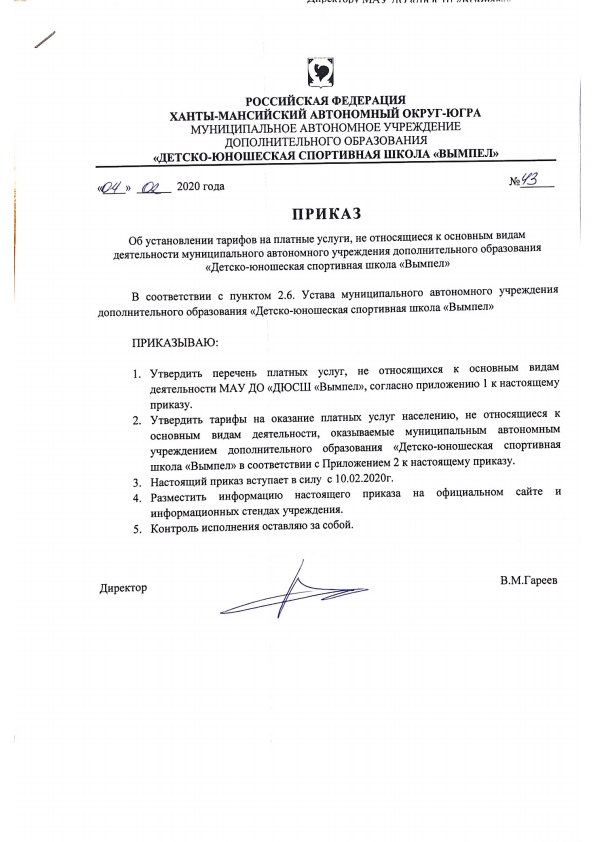 